«Результаты работы по вовлечению несовершеннолетних в программы дополнительного образования, занятости и досуга»	Комиссия по делам несовершеннолетних и защите их прав в составе заместителя председателя Цабыбина А.С., ответственного секретаря Граняк Ю.Г.,  членов комиссии: Алёшиной А.В., Петровой Л.А., Мукушевой М.А., Зайнулина С.К., Ягуповой И.В., Сапунковой И.Б.	При участии помощника прокурора Ленинского района В.С. Гришина.	Приглашенные:	Числова Полина Дмитриевна - инспектор ПДН ОУУП и ПДН ОМВД России по Ленинскому району;	Чурзина Ирина Михайловна - директор МКОУ «Ленинская СОШ № 3».	В открытом заседании заслушали информацию начальника отдела образования администрации Ленинского муниципального района Волгоградской области Л.А. Петровой «Результаты работы по вовлечению несовершеннолетних в программы дополнительного образования, занятости и досуга», УСТАНОВИЛА:Дополнительное образование детей создано в целях формирования единого образовательного пространства учреждения на всех ступенях образования для повышения качества образования и реализации процесса становления личности ребенка в разнообразных развивающих средах. Дополнительное образование детей является равноправным, взаимодополняющим компонентом базового образования и позволяет реализовать индивидуальные образовательные маршруты обучающихся в рамках интеграции основного и дополнительного образования.В I полугодии 2021-2022 учебного года деятельность системы дополнительного образования (ДО)  в образовательных учреждениях Ленинского муниципального района была направлена на удовлетворение образовательных потребностей, а также культурных запросов обучающихся. Объединения дополнительного образования доступны всем обучающимся, проявившим желание заниматься творческой, оздоровительной деятельностью, независимо от уровня знаний, умений и навыков.В этом учебном году дополнительное образование функционирует по следующим  направленностям: социально-педагогической; художественной; физкультурно-спортивной; естественнонаучной;технической.Весь учет охвата допобразованием осуществляется через портал дополнительного образования Навигатор. Данная система обеспечивает прозрачность деятельность как всего муниципального района в целом, так и каждой образовательной организации в отдельности. Это касается не только количества детей, вовлеченных в кружки, но и качества дополнительных программ.На сегодняшний день в Ленинском районе проживают 3658 детей в возрасте от 5 до 18 лет. Получено и активировано сертификатов – 4164. Было зачислено в кружки, в том числе по программам спортивной подготовки – 3249 человек, что составило 71,4 % от количества проживающих детей в районе. Из 64 несовершеннолетних, состоящих на различных видах учета,  вовлечены в кружковую деятельность 48 обучающихся.В рамках данной программы  в ДЮЦ с 1 сентября открылись 475 новых мест дополнительного образования. Открылись  кружки социально-гуманитарной, художественной, туристко-краеведческой и физкультурно-спортивной направленностей.  Более интересными стали занятия в объединении «Шахматы» с поступлением нового оборудования: настенные доски с магнитными фигурами делают процесс обучения более наглядным, а интерактивная панель превращает обычные занятия в интересные и увлекательные путешествия.Впервые в ДЮЦ открылся кружок юных инспекторов дорожного движения. Теперь у ребят появилась отличная возможность наглядно и интересно изучать правила дорожного движения и безопасного поведения на дороге. Новенький оборудованный класс также поможет как следует подготовиться к ежегодному районному конкурсу юных инспекторов дорожного движения.Ребята из объединения юных туристов-краеведов начали изучать теорию блока по  краеведению и туризму. Сейчас активно идет интеграция дополнительного образования и воспитания. Открытие НМДО предполагает не только обучение детей по ДОП, но и их участие в районных, региональных и Всероссийских конкурсах. ПОСТАНОВЛЯЕТ:Информацию начальника отдела образования администрации Ленинского муниципального района Волгоградской области Л.А. Петровой  «Результаты работы по вовлечению несовершеннолетних в программы дополнительного образования, занятости и досуга» принять к сведению.Контроль за исполнением настоящего постановления оставляю за собой.		Постановление комиссии может быть обжаловано в течение десяти суток со дня вручения или получения копии постановления в судебном порядке. По истечению этого срока не обжалованное и не опротестованное постановление вступает в законную силу.	Постановление принято большинством голосов.Заместитель председателя комиссии                                      А.С. ЦабыбинОтветственный секретарь комиссии                                        Ю.Г. Граняк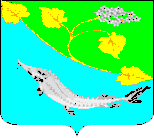 КОМИССИЯ ПО ДЕЛАМ НЕСОВЕРШЕННОЛЕТНИХ И ЗАЩИТЕ ИХ ПРАВ ЛЕНИНСКОГО МУНИЦИПАЛЬНОГО РАЙОНА ВОЛГОГРАДСКОЙ ОБЛАСТИКОМИССИЯ ПО ДЕЛАМ НЕСОВЕРШЕННОЛЕТНИХ И ЗАЩИТЕ ИХ ПРАВ ЛЕНИНСКОГО МУНИЦИПАЛЬНОГО РАЙОНА ВОЛГОГРАДСКОЙ ОБЛАСТИКОМИССИЯ ПО ДЕЛАМ НЕСОВЕРШЕННОЛЕТНИХ И ЗАЩИТЕ ИХ ПРАВ ЛЕНИНСКОГО МУНИЦИПАЛЬНОГО РАЙОНА ВОЛГОГРАДСКОЙ ОБЛАСТИКОМИССИЯ ПО ДЕЛАМ НЕСОВЕРШЕННОЛЕТНИХ И ЗАЩИТЕ ИХ ПРАВ ЛЕНИНСКОГО МУНИЦИПАЛЬНОГО РАЙОНА ВОЛГОГРАДСКОЙ ОБЛАСТИПОСТАНОВЛЕНИЕПОСТАНОВЛЕНИЕПОСТАНОВЛЕНИЕПОСТАНОВЛЕНИЕ23 декабря 2021 №28/20Администрация       Ленинскогомуниципального района